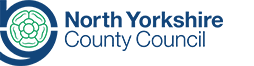 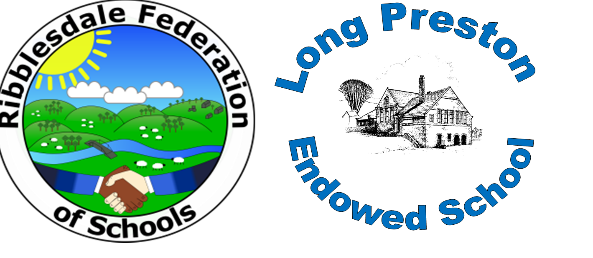 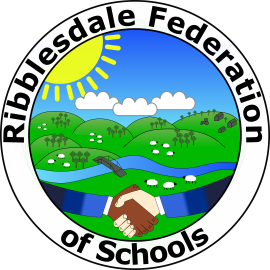 LONG PRESTON ENDOWED VA PRIMARY SCHOOLSchool Lane   Long Preston   Skipton  North Yorkshire  BD23 4PNe-mail: office@longpreston.n-yorks.sch.uk    www.longpreston.n-yorks.sch.ukTel. 01729 840377  Executive Headteacher: Miss Trudi WardA member of The Ribblesdale Federation of Schools* – Do everything in love (1 Corinthians 16:14)30th September 2022Response formProposal to incorporate nursery provision at Long Preston Endowed VA Primary School Please indicate your interest in this proposal by ticking the applicable boxes below:Name:Address:Post Code:					Date:Please tickPlease tickI support the proposalI do not support the proposalFurther commentsFurther commentsI am a parent/prospective parent of a pupil at Long Preston Endowed VA Primary SchoolI am a parent of a child attending Long Preston Endowed VA Primary SchoolI am a member of staff at Long Preston Endowed VA Primary School Primary SchoolI am a governor at Long Preston Endowed VA Primary School Primary SchoolI am a member of the communityOther (please indicate)